ПОД ДЕБЕЛИЯ СЛОЙ МАЙОНЕЗА – ОБЗОР НА РУСКИЯ ПАЗАР НА СОСОВЕ И ПОДПРАВКИПо предварителни данни, рускияt пазар на сосове и подправки ще отбележи стабилен ръст от 1% през 2013г., съответно с обем 1170 тона и 194 милиарда рубли. Руският потребител остава консервативен в своите предпочитания, но въпреки това на руския пазар се появяват нетрадиционни сосове и подправки. 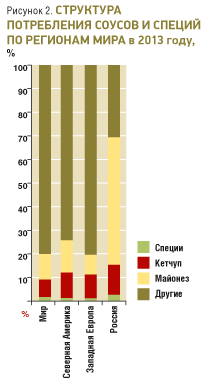 	Като цяло, пазарът на сосове и подправки в Русия се характеризира като стабилен и дори в периода на икономическа рецесия, на пазара не е забелязана отрицателна динамика. Средностатистическото потребление на сосове и подправки в Русия е 8.2 килограма на човек, което поставя Русия на трето място по потребление на сосове в Източна Европа и на осмо място в света. Лидер в класацията е Япония, с потребление от 15.6 килограм на човек. 	Въпреки високото потребление на руския пазар, той се отличава коренно от другите световни пазари. В Русия 54% от потреблението на сосове и поправки се заема от един продукт – майонезата, чиято средна консумация достига 4.4 килограма годишно. 	Много важна роля в консумацията на сосове и подправки в руското домакинство играят навиците и традициите. Руските потребители използват майонеза при приготвяне на салати, студени предястия, месни блюда, риба и други ястия. Достъпната цена и активните маркетингови стратегии също влияят на високите продажби. Влияние има и големият ръст на ресторанти за бързо хранене в Русия, през 2013г. техният брой се е увеличил с 4%, достигайки 24 447 заведения. За сравнение, в родината на бързото хранене – Северна Америка, употреблението на майонеза е значително по-ниско, което може да бъде отдадено на пропагандата за здравословно хранене и растящия интерес към различни видове сосове. 	Следващият по популярност сос в Русия е кетчупът. Нивото на потребление не е толкова високо, както в Западна Европа, въпреки че заема 13% от продажбите на руския паза . Причините за популярността на този сос са аналогични на причините за популярност на майонезата. 	Също така расте и интересът към други сосове, например соев сос, готови сосове за салати и сосове от различни национални кухни. Наситеността в тази категория е много ниска. Във връзка с подобрените възможности на руснаците и възможността да пътуват, те са все по-склонни да пробват различни национални кухни. 	Въпреки че, тенденцията за здравословно хранене е в самото си начало на руския пазар, руснаците обръщат все повече внимание на характеристиките и качеството на хранителните продукти. В тази връзка се наблюдава повишен интерес към натурални подправки и тази тенденция се предвижда да продължи в следващите години. Това дава възможност на производителите да излезнът на пазара с нови, по-здравословни продукти. 	Продажбите на нови, не толкова типични за руснаците сосове и подправки от други национални кухни, ще растат. Пазарът на здравословни сосове и подправки ще започне активно да се развива. Такива продукти средно ще отбелязват ръст от 5% на година в следващите 5 години. Лидери на пазара ще останат майонезата и кетчупа, но в магазините ще намерят място и по-иновационни и по-малко традиционни за руснаците продукти. 				Източник: Russian food and drinks magazine, Брой №7/2013